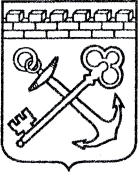 АДМИНИСТРАЦИЯ ЛЕНИНГРАДСКОЙ ОБЛАСТИКОМИТЕТ ПО КУЛЬТУРЕ ЛЕНИНГРАДСКОЙ ОБЛАСТИПРИКАЗ«___»____________2019 г.                                                         №___________________                                                                                                                    Санкт-ПетербургОб установлении границ территории и предмета охраны объекта культурного наследия федерального значения «Два памятника-маяка, сооруженные в честь строительства Ладожского канала» по адресу: Ленинградская область, Волховский муниципальный район, Свирицкое сельское поселение, пос. Свирица, ул. Новая Свирица - белый маяк, ул. Озерная - красный маякВ соответствии со ст. ст. 3.1, 9.1, 20, 33 Федерального закона                                        от 25 июня 2002 года № 73-ФЗ «Об объектах культурного наследия (памятниках истории и культуры) народов Российской Федерации», ст. 4 закона Ленинградской области от 25 декабря 2015 года № 140-оз «О государственной охране, сохранении, использовании и популяризации объектов культурного наследия (памятников истории и культуры) народов Российской Федерации, расположенных                               на территории Ленинградской области», п. 2.2.1. Положения о комитете по культуре Ленинградской области, утвержденного постановлением Правительства Ленинградской области от 24 октября 2017 года № 431, приказываю:Установить границы и режим использования территории объекта культурного наследия федерального значения «Два памятника-маяка, сооруженные в честь строительства Ладожского канала» по адресу: Ленинградская область, Волховский муниципальный район, Свирицкое сельское поселение, пос. Свирица, ул. Новая Свирица - белый маяк, ул. Озерная - красный маяк, принятого на государственную охрану Постановлением Совета министров РСФСР от 4 декабря 1974 года № 624, согласно приложению 1 к настоящему приказу. Установить предмет охраны объекта культурного наследия федерального «Два памятника-маяка, сооруженные в честь строительства Ладожского канала» по адресу: Ленинградская область, Волховский муниципальный район, Свирицкое сельское поселение, пос. Свирица, ул. Новая Свирица - белый маяк, ул. Озерная - красный маяк,  согласно приложению 2 к настоящему приказу.Отделу по осуществлению полномочий Российской Федерации в сфере объектов культурного наследия департамента государственной охраны, сохранения и использования объектов культурного наследия комитета по культуре Ленинградской области обеспечить:- внесение соответствующих сведений в Единый государственный реестр объектов культурного наследия (памятников истории и культуры) народов Российской Федерации;- копию настоящего приказа направить в сроки, установленные действующим законодательством, в федеральный орган исполнительной власти, уполномоченный Правительством Российской Федерации на осуществление государственного кадастрового учета, государственной регистрации прав, ведение Единого государственного реестра недвижимости и предоставление сведений, содержащихся в Едином государственном реестре недвижимости, его территориальные органы. Отделу взаимодействия с муниципальными образованиями, информатизации и организационной работы комитета по культуре Ленинградской области обеспечить размещение настоящего приказа на сайте комитета по культуре Ленинградской области в информационно-телекоммуникационной сети «Интернет».Контроль за исполнением настоящего приказа возложить на заместителя начальника департамента государственной охраны, сохранения и использования объектов культурного наследия комитета по культуре Ленинградской области. Настоящий приказ вступает в силу со дня его официального опубликования.Председатель комитета							                             В.О. ЦойСогласовано:Заместитель председателя - начальник департамента государственной охраны, сохранения и использования объектов культурного наследия комитета по культуре Ленинградской области____________________________ А.Н. КарловНачальник отдела по осуществлению полномочий Российской Федерации  департамента государственной охраны, сохранения и использования объектов культурного наследия комитета по культуре Ленинградской области_____________________________ Н.П. БольшаковаНачальник отдела взаимодействия с муниципальными образованиями, информатизации                           и организационной работы комитета по культуре Ленинградской области____________________________ Т.П. ПавловаНачальник сектора судебного и административного производства комитета по культуре Ленинградской области____________________________ Ю.И. ЮрутьОзнакомлен: Заместитель начальника департамента государственной охраны, сохранения и использования объектов культурного наследия комитета по культуре Ленинградской области____________________________ Г.Е. ЛазареваНачальник отдела взаимодействия с муниципальными образованиями, информатизации                           и организационной работы комитета по культуре Ленинградской области_____________________________ Т.П. ПавловаПодготовлено:Ведущий специалист отдела по осуществлению полномочий Российской Федерации в сфереобъектов культурного наследия департамента государственной охраны, сохранения и использования объектов культурного наследия комитета по культуре Ленинградской области____________________________ Ю.Ю. НазаренкоПриложение № 1к приказу комитета по культуреЛенинградской области от «___» _____________2019 г. № _________________________Границы территории объекта культурного наследия федерального значения «Два памятника-маяка, сооруженные в честь строительства Ладожского канала» (ансамбль) по адресу: Ленинградская область, Волховский муниципальный район, Свирицкое сельское поселение, пос. Свирица, ул. Новая Свирица - белый маяк, ул. Озерная - красный маяк1. Текстовое описание границ Границы проходят от поворотной (характерной) точки 1, на юго-восток до поворотной (характерной) точки 2, далее на юго-запад до поворотной (характерной) точки 3, далее на северо-запад до поворотной (характерной) точки 4 и далее на северо-восток до исходной поворотной (характерной) точки 1. От поворотной (характерной) точки 5, на юго-восток до поворотной (характерной) точки 6, далее на юго-запад до поворотной (характерной) точки 7, далее на северо-запад до поворотной (характерной) точки 8 и далее на северо-восток до исходной поворотной (характерной) точки 5.2. Карта (схема) границ территории объекта культурного наследия федерального значения «Два памятника-маяка, сооруженные в честь строительства Ладожского канала»  по адресу: Ленинградская область, Волховский муниципальный район, Свирицкое сельское поселение, пос. Свирица, ул. Новая Свирица - белый маяк, ул. Озерная - красный маяк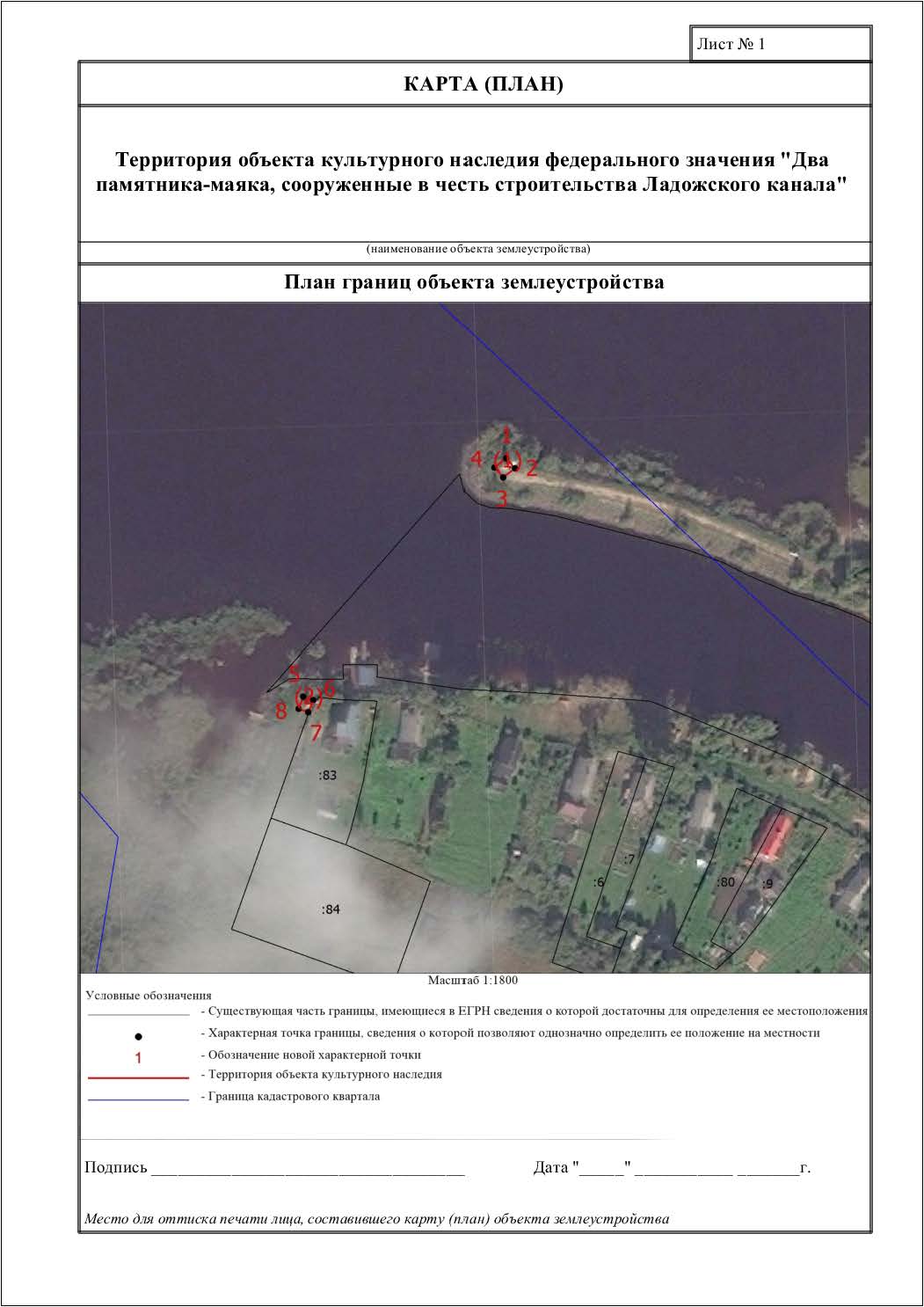 3. Перечень координат поворотных (характерных) точек границ территории объекта культурного наследия федерального значения «Два памятника-маяка, сооруженные в честь строительства Ладожского канала» (ансамбль) по адресу: Ленинградская область, Волховский муниципальный район, Свирицкое сельское поселение,  пос. Свирица, ул. Новая Свирица - белый маяк, ул. Озерная - красный маяк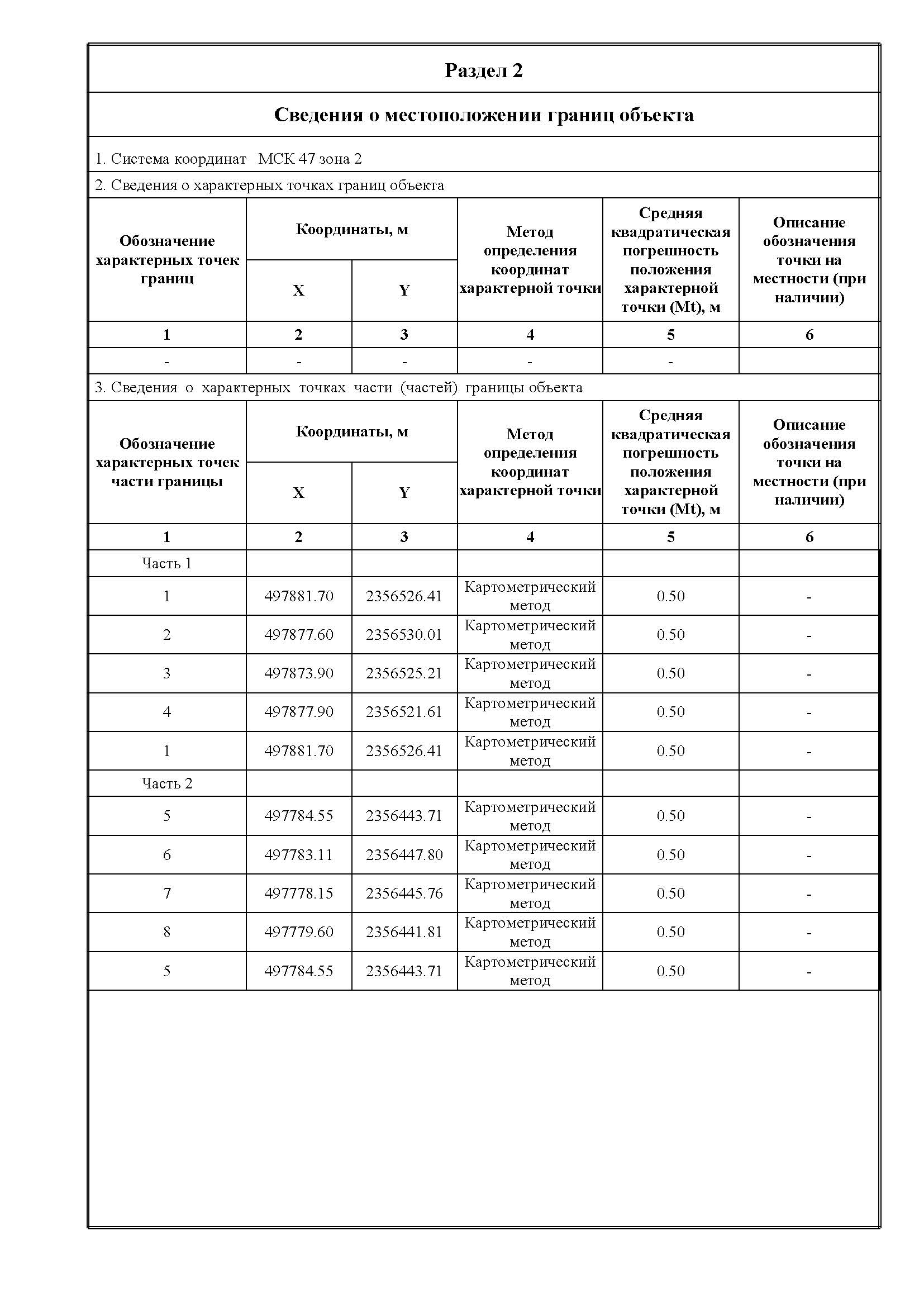 Режим использования территории объекта культурного наследия федерального значения «Два памятника-маяка, сооруженные в честь строительства Ладожского канала» (далее - Ансамбль) по адресу: Ленинградская область, Волховский муниципальный район, Свирицкое сельское поселение, пос. Свирица, ул. Новая Свирица - белый маяк, ул. Озерная - красный маякНа территории Ансамбля разрешается:- проведение работ по сохранению объекта культурного наследия (меры, направленные на обеспечение физической сохранности и сохранение историко-культурной ценности объекта культурного наследия, предусматривающие консервацию, ремонт, реставрацию, включающие в себя научно-исследовательские, изыскательские, проектные и производственные работы, научное руководство за проведением работ по сохранению объекта культурного наследия, технический и авторский надзор за проведение этих работ);- реконструкция, ремонт существующих дорог, инженерных коммуникаций, благоустройство, озеленение, установка малых архитектурных форм, иная хозяйственная деятельность (по согласованию с региональным органом охраны объектов культурного наследия), не противоречащая требованиям обеспечения сохранности объекта культурного наследия и позволяющая обеспечить функционирование объекта культурного наследия в современных условиях, обеспечивающая недопущение ухудшения состояния территории объекта культурного наследия.На территории Ансамбля запрещается:- строительство объектов капитального строительства и увеличение объемно-пространственных характеристик существующих на территории памятника объектов капитального строительства; проведение земляных, строительных, мелиоративных и иных работ, за исключением работ по сохранению объекта культурного наследия или его отдельных элементов, сохранению историко-градостроительной или природной среды объекта культурного наследия;- установка рекламных конструкций, распространение наружной рекламы;- осуществление любых видов деятельности, ухудшающих экологические условия и гидрологический режим на территории объекта культурного наследия, создающих вибрационные нагрузки динамическим воздействием на грунты в зоне их взаимодействия с объектами культурного наследияПриложение № 2к приказу комитета по культуреЛенинградской области от «___» _____________ 2019 г. № _________________________Предмет охраныобъекта культурного наследия федерального значения                                      «Два памятника-маяка, сооруженные в честь строительства Ладожского канала» (ансамбль) по адресу: Ленинградская область, Волховский муниципальный район, Свирицкое сельское поселение,  пос. Свирица, ул. Новая Свирица - белый маяк, ул. Озерная - красный маякПредмет охраны может быть уточнен при проведении дополнительных научных исследований.- территория объекта культурного наследия;- существующая часть границ, имеющиеся а ЕГРН сведения о которой достаточны для определения ее местоположения;- граница кадастрового квартала;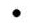 - характерная точка границы, сведения о которой позволяют однозначно определить ее положение на местности;1- обозначение новой характерной точки;№п/пВиды предмета охраны Предмет охраныФотофиксация12341Объемно-пространственное и планировочное решение территории:местоположение объекта культурного наследия (Ленинградская область, п. Свирица, ул. Новая Свирица - белый маяк, ул. Озерная - красный маяк)историческое местоположение памятника;визуальные связи;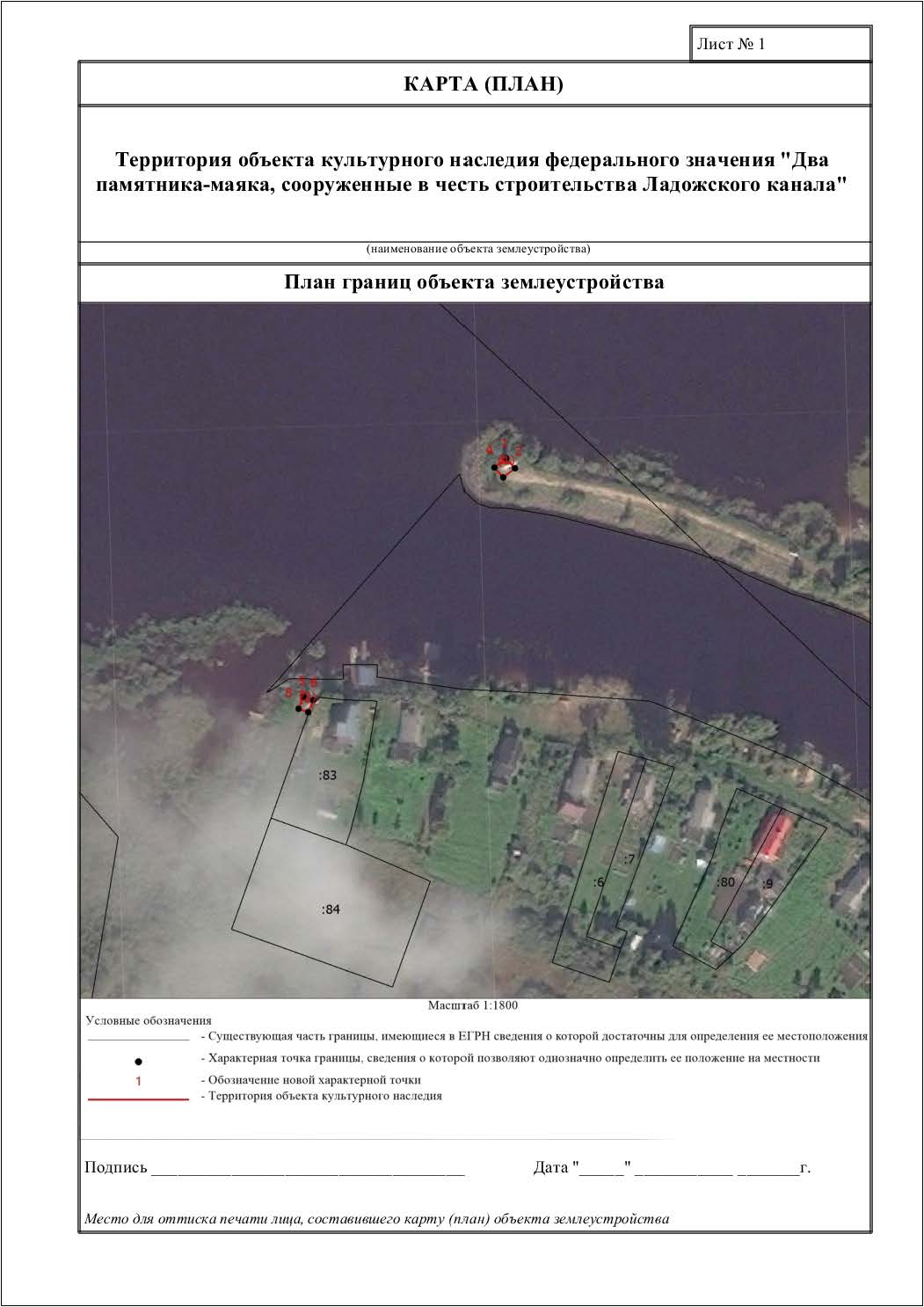 2Объемно-пространственное решение:«Белый маяк»высотные отметки стилобата и монумента;«Красный маяк»высотные отметки стилобата и монумента;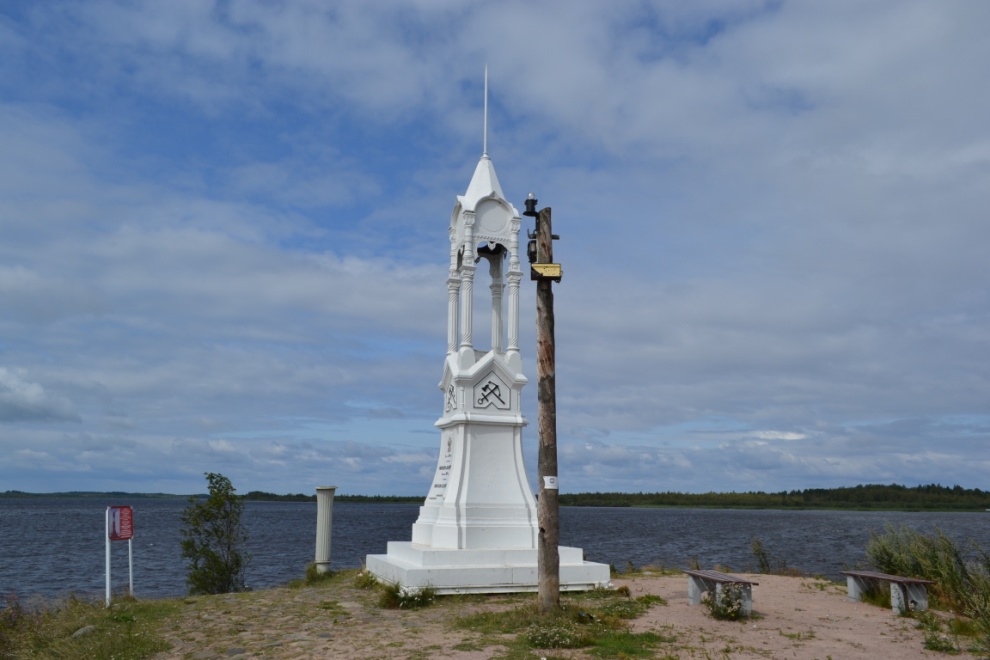 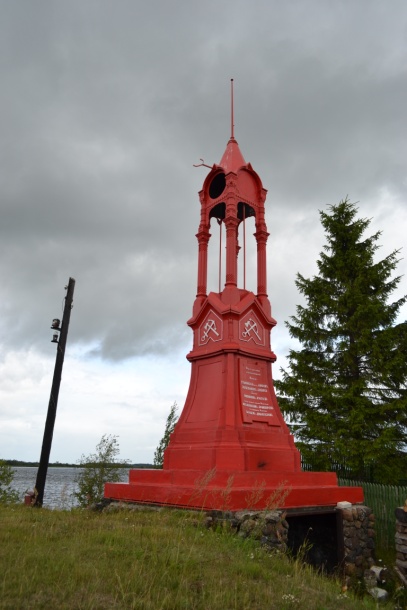 3Архитектурно-художественное решение: «Белый маяк»исторические габариты и конфигурация (ступенчатая) стилобата;исторические габариты, конфигурация, колористическое решение (белая краска), форма и материал памятника (чугун);архитектурно-художественная отделка;мемориальные таблички:местоположение, габариты, колористическое решение (табличка -- белая краска, герб – золоченая краска,  текст – черная краска), материал (чугун), способ нанесения текста (рельефное литье);на юго-западном фасаде - мемориальная табличка, в верхней части которой расположен герб Российской империи (двуглавый орел), покрытые золотой краской, а ниже памятная надпись: «Начать 1878-1880 года въ царствованiе ИМПЕРАТОРА АЛЕКСАНДРА IIго. Оконченъ въ 1882 году, въ царствованiе ИМПЕРАТОРА АЛЕКСАНДРА IIIго »;на северо-восточном фасаде установлена вторая мемориальная табличка с текстом: «Начатъ въ 1878 и оконченъ въ 1882 году въ управленiе Министерством путей сообщенiя Генералъ Адъютанта ПОСЬЕТА при Директоръ Департамента шоссейных и видимых сообщенiй Инженеръ Дъйств. Статс. Совет. ФАДЪЕВЪ»; обе таблички выполнены способом рельефного литья; текст окрашен черной краской«Красный маяк»исторические габариты и конфигурация (ступенчатая) стилобата;исторические габариты, конфигурация, колористическое решение, форма и материал памятника (чугун);архитектурно-художественная отделка;мемориальные таблички:местоположение, габариты, колористическое решение, материал (чугун), способ нанесения текста (рельефное литье);на северо-восточном фасаде –  табличка с памятной надписью: «Сооруженъ по проекту Коммиссiи подъ Предсъдательствомъ Тайн. Совът. Инженера ЖУРАВСКОГО. При начальнике работ Действ. Статс. Совът.  Инженеръ. ЭЙДРИГЕВИЧЪ»;на юго-западном фасаде –  табличка с текстом: «Проект составляли и работы производили  Инженеры: СТЕМПНСКIЙ, Баронъ АМИНОВЪ, ХОЛШЕВНИКОВЪ и БОШНЯКЪ,  и Техники: НОВОЖИЛОВЪ и ИГНАТЬЕВЪ. Порядок сооруженiя исполненъ Инжерами: МИХАЙЛОВСКИМ и ЯФИМОВИЧЕМЪ, и ихъ помощниками Инженерами: БАЛЬЦЕМЪ и ДОМАНЕВСКИМЪ»;местоположение, габариты, колористическое решение (табличка – красная краска, текст – белая краска), материал (чугун), способ нанесения текста (рельефное литье);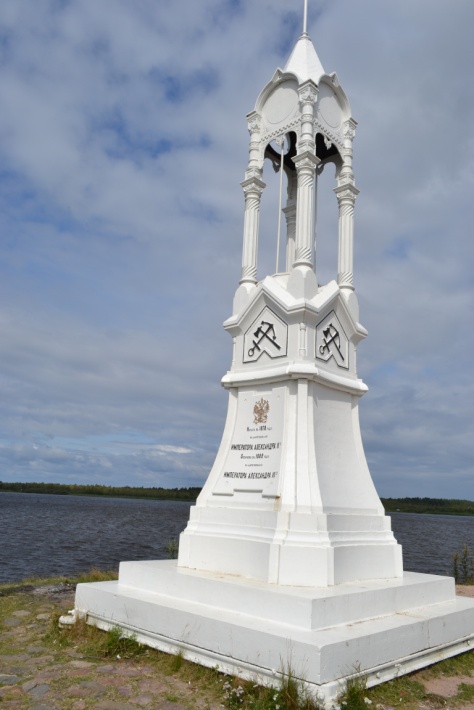 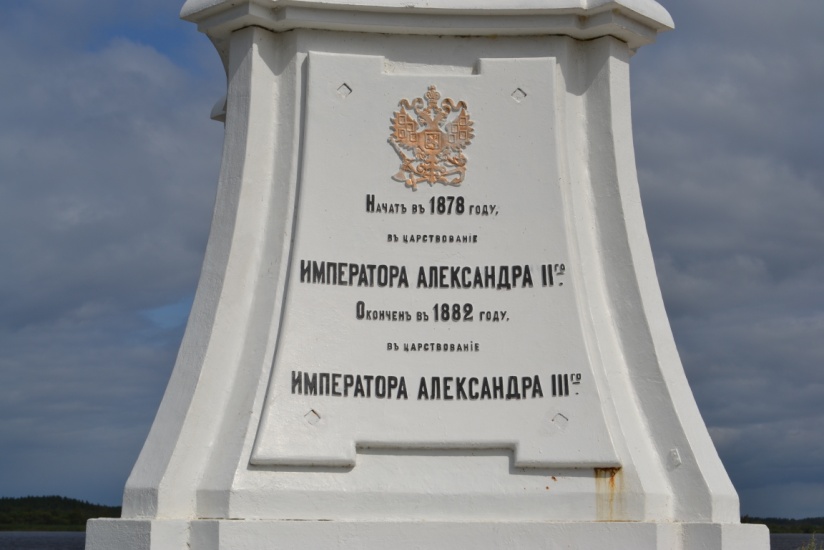 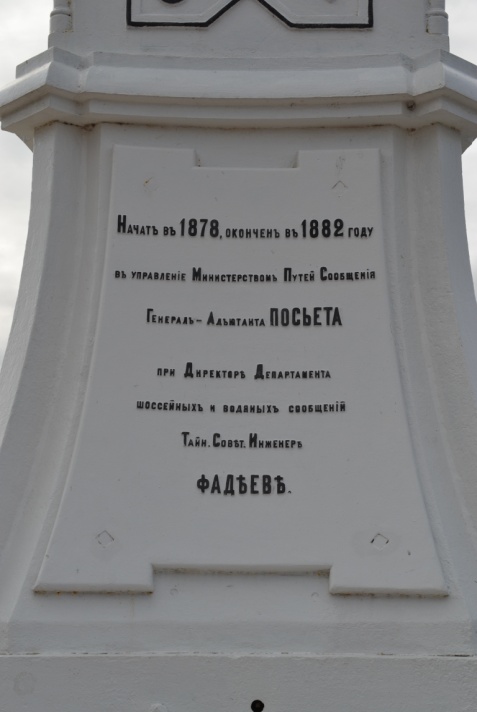 .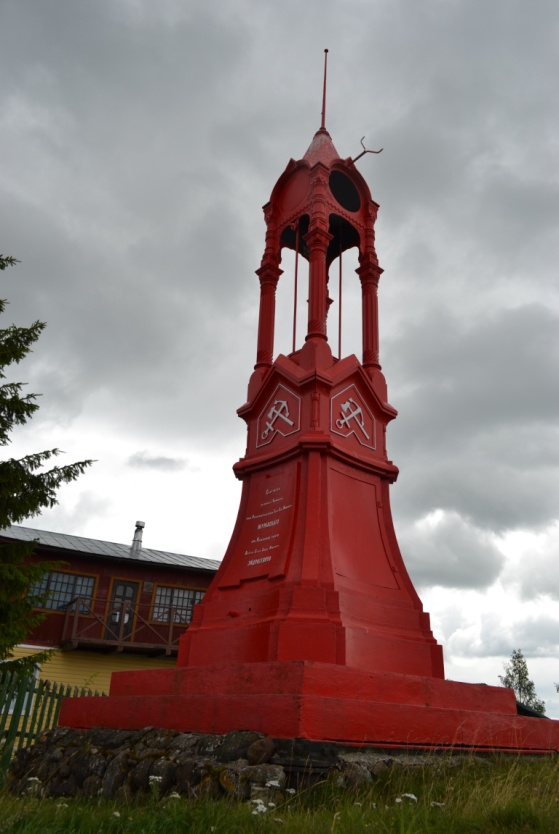 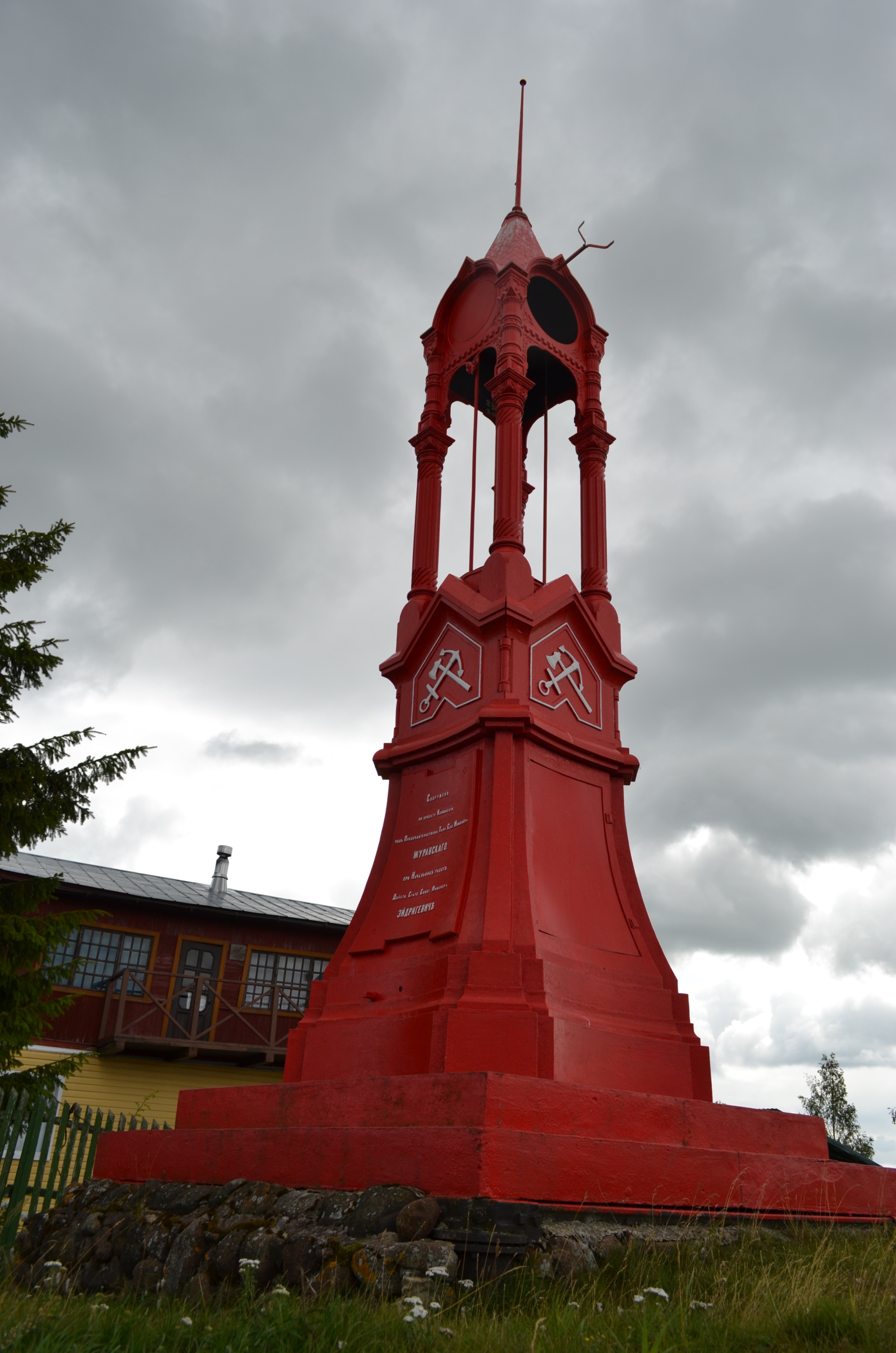 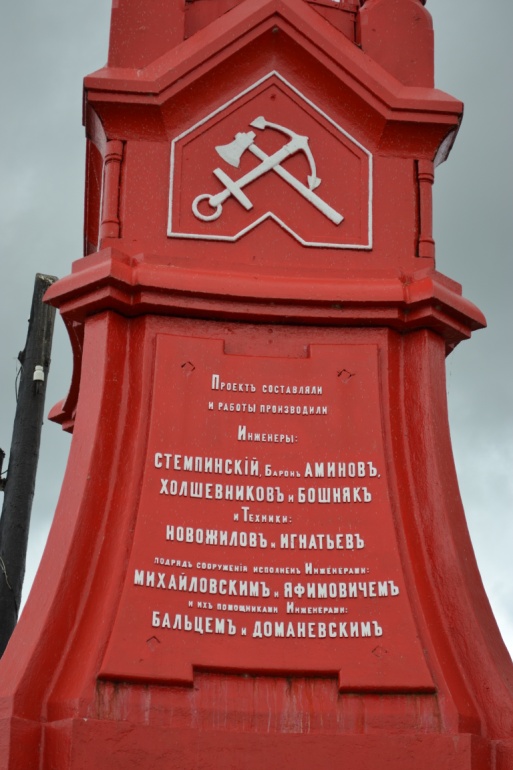 